ĐỊNH DẠNG CHO VIỆC IN ẤN BÀI BÁO TRONG KỶ YẾU CỦA FAIRTrần Văn Lăng 1, Phan Thị Quế Anh2, Đỗ Năng Toàn31 Viện Cơ học và Tin học ứng dụng, Viện Hàn lâm Khoa học và Công nghệ Việt Nam2 Tạp chí Tin học và Điều khiển, Nhà xuất bản Khoa học tự nhiên và Công nghệ3Viện Công nghệ thông tin, Viện Hàn lâm Khoa học và Công nghệ Việt Namlangtv@vast.ac.vn, pqanh999@yahoo.com, dntoan@ioit.ac.vnTÓM TẮT— Bài báo này trình bày những cách thức cần phải chuẩn bị cho khuôn dạng của một bài báo để được in ấn trong Kỷ yếu Hội nghị quốc gia về Nghiên cứu cơ bản và ứng dụng Công nghệ thông tin (Fundamental and Applied Information Technology Research - FAIR). File được dùng như một khuôn mẫn (template) của Micrsosoft Word 6.0 hoặc mới hơn. Toàn bộ phần Tóm tắt được viết với font chữ Times New Roman, 9 pt. italic và bold cho cụm từ Tóm tắtTừ khóa—  Bao gồm khoảng 4 từ khóa hoặc cụm từ để qua đó người đọc có thể biết được hướng nghiên cứu của bài báo này. Các từ khóa hoặc cụm từ cách nhau bởi dấu phẩy.GIỚI THIỆUToàn văn bài viết bao gồm cả phương trình toán học, bảng biểu, hình vẽ được soạn thảo và lưu trữ dưới dạng Word Documents (.doc hoặc .docx). Những dòng văn bản dùng font chữ Times New Roman kích thước 10pt. Những ký tự đặc biệt (chẳng hạn ký tự Greek) dùng font chữ Symbol.Trong Paragraph: First line là 1cm, Spacing before là 0, Spacing After là 6pt, First line được chỉ định là 0,5cm và Alignment là justified.KÍCH THƯỚCKhoảng cáchKhoảng cách lềKhổ giấyKhổ giấy của Kỷ yếu là 20,5 x 29,5 cm; những thông số khác như sau:Paper: 20,5 x 29,5 cmHeader: 1,4 cm, Footer: 1cmĐánh dấu Odd and even và First page để đặt Tên bài, Tác giả, Hội nghị, Số trang trên Header.Khoảng cách lềKhoảng cách từ lề trên 2,2cm; lề dưới, lề trái, lề phải là 1,8cm; gutter là 0cmHeader và FooterPhần Header có phân biệt trang đầu với các trang còn lại, trang chẵn và trang lẽ; phần Footer giống nhau (Như Template file này)Kích thước khácPhần tiêu đềTên bài báo dùng chữ in hoa như Template file này (Font chữ Arial 14pt, in đậm)Tác giảTên tác giả bao gồm cả cơ quan, địa chỉ email như Template file nàyTHÔNG TIN KHÁCHình vẽHình vẽ trong bài viết được đánh số bắt đầu từ 1, được canh lề Justified, lời chú thích được viết dưới hình vẽ với kích thước font chữ là 9pt như Hình 1.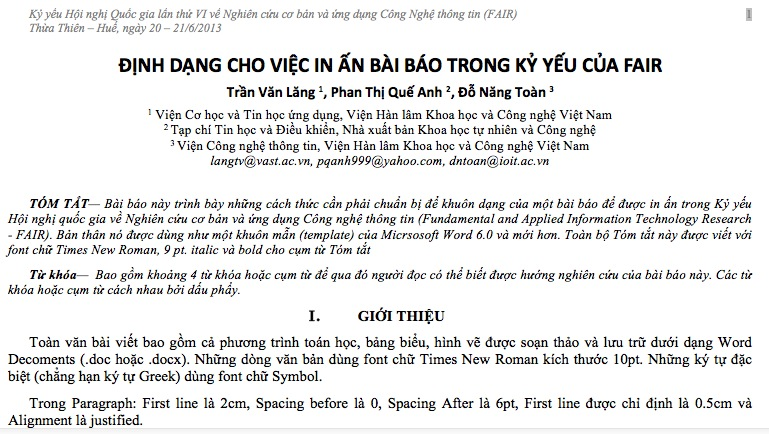 Đây là hình về bài báo FAIRCác hình vẽ tiếp theo được đánh số như Hình 2.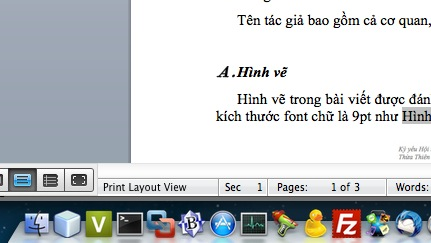 Đây là một hình khácBảng biểuBảng biểu cũng tương tự như hình vẽ; tuy nhiên dòng chú thích được viết ở phía trên như Bảng 1.Bảng biểu hướng dẫnLỜI CẢM ƠN (NẾU CÓ)TÀI LIỆU THAM KHẢOAuthor1_Name, Author2_Name,“Paper Title ACASH: An Adaptive Web Caching method based on the Heterogeneity of Reference Characteristics”, Journal of AICIT, AICIT(Publication_Name),  vol. 10, no. 4, pp.169-711, 2015.Author1_Name, Author2_Name, Web Caching and Replication, Addison-Wesley(Publication_ Name), USA, 2014Author1_Name, Author2_Name, “Exploring the bounds of Web latency reduction from caching and prefetching”, In Proceeding(s) of the AICIT Symposium(Conference) on Internet Technologies, pp.13-22, 2019.FORMAT FOR PREPARATION OF PAPER FOR PUBLICATION IN THE PROCEEDING’S FAIRTran Van Lang, Phan Thi Que Anh, Do Nang ToanABSTRACT— Inthis paper, we describe the submission guidelines for preparing papers for the Proceeding of national Conference on Fundamental and Applied Infromation Technology Research (FAIR). Use this document as a template with Microsoft Word 6.0 or later. Define all symbols used in the abstract. Do not cite references in the abstract. The abstract body is typed in Times New Roman, 9 pt. italic and in bold face.Font chữ toàn văn Times New RomanKích thước toàn văn10ptKích thước tiêu đề14pt